Sukladno članku 12., stavak 1. Zakona o javnoj nabavi (NN 120/16), članku 5. Odluke o postupku jednostavne nabave u upravnim tijelima Grada Poreča – Parenzo („Službeni glasnik Grada Poreča – Parenzo“ broj: 10/2017) i Odluke Gradonačelnika o imenovanju Stručnog povjerenstva od 11.04 2018. godine, KLASA: 406-09/18-04/60, URBROJ: 2167/01-09/01-18-2 za godišnju procijenjenu vrijednost nabave iz Plana nabave manju od 200.000 kuna bez PDV-a odnosno 500.000 kuna bez PDV-a (tzv. jednostavnu nabavu) utvrđuje se slijedeći: POZIV ZA DOSTAVU PONUDAPOSTUPAK JEDNOSTAVNE NABAVE – JAVNO PRIKUPLJANJE PONUDAizrada projektne dokumentacije U PROMETU71242000-6 Izrada projekata i nacrta, procjena troškovaEvidencijski broj nabave: 28/18NARUČITELJ: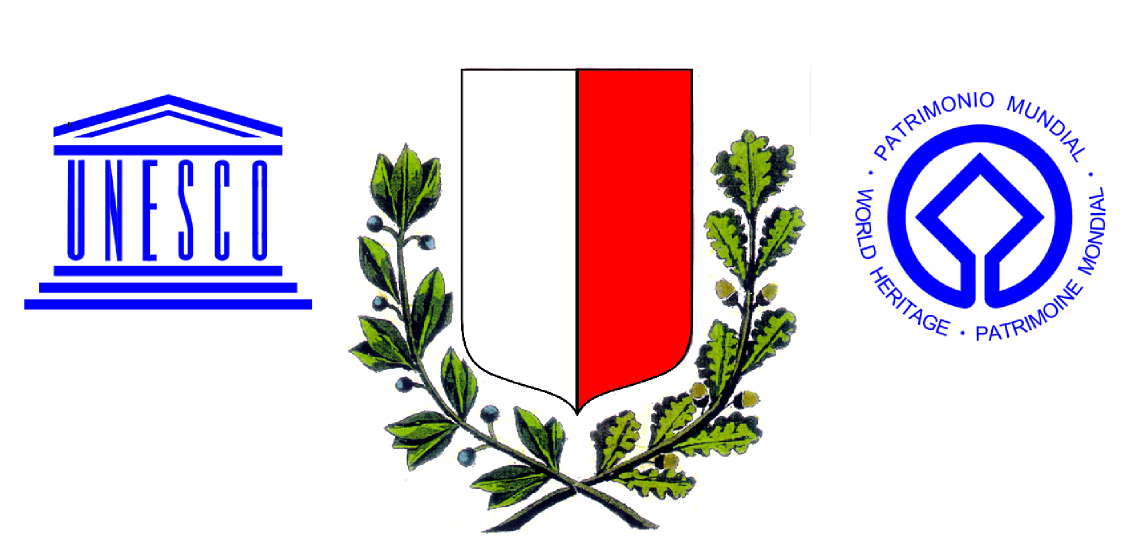 GRAD POREČ - PARENZO52440 Poreč - Parenzo, Obala m. Tita 5Pravo sudjelovanja na nadmetanju u postupku jednostavne nabave za koji je javno objavljen poziv za dostavu ponuda imaju svi zainteresirani gospodarski subjekti, a mogu sudjelovati u postupku nadmetanja podnošenjem cjelokupne ponude za predmet nabave, u skladu sa zahtjevima i uvjetima iz poziva za dostavu ponuda.PODACI O JAVNOM NARUČITELJUGrad Poreč- ParenzoObala m.Tita 5/1, 52440 Poreč - ParenzoOIB 41303906494Telefon-centrala: 052 451 099Odgovorna osoba naručitelja: Gradonačelnik, Loris PeršurićInternetska adresa: www.porec.hrOSOBA ILI SLUŽBA ZADUŽENA ZA KONTAKT - KOMUNIKACIJU S PONUDITELJIMA, IZMJENA I/ILI POZIVA ZA NADMETANJE, TRAŽENJE POJAŠNJENJASlužba zadužena za komunikaciju s ponuditeljima i pojašnjenje dokumentacije:  Upravni odjel za komunalni sustav, broj telefona: 052/431-160 ili na adresu elektroničke poštezoran.hatman@porec.hr, za pitanja vezana uz poziv i za tehnička pitanja.,Zahtjev sa svim pitanjima koja bi gospodarski subjekt želio postaviti naručitelju u svezi objašnjenja i izmjene vezane za dokumentaciju za nadmetanje, mora biti postavljen pravodobno. Zahtjev je pravodoban ako je dostavljen naručitelju najkasnije tijekom trećeg (3.) dana prije dana u kojem ističe rok za dostavu ponuda i to isključivo u pisanom obliku. Pod uvjetom da je zahtjev dostavljen pravodobno, posljednje dodatne informacije i objašnjenja vezana uz dokumentaciju Naručitelj će staviti na raspolaganje najkasnije tijekom drugog (2.) dana prije dana u kojem ističe rok za dostavu ponuda. Ukoliko će biti potrebno da naručitelj mijenja dokumentaciju, produžiti će rok za dostavu ponuda na način da svi gospodarski subjekti od izmjene imaju najmanje 5 dana za dostavu ponude. Dodatne informacije i objašnjenja stavljaju se na raspolaganje na isti način i na istim internetskim stranicama kao i osnovna dokumentacija bez navođenja podataka o podnositelju zahtjeva. EVIDENCIJSKI BROJ NABAVE: 	 Evidencijski broj nabave prema Planu nabave za 2018. godinu je 28/18VRSTA POSTUPKA  NABAVE Postupak jednostavne nabave – javno prikupljanje ponuda.Sukladno članku 12., stavak 1. Zakona o javnoj nabavi (NN 120/16)  i članku 5. Odluke o postupku jednostavne nabave u upravnim tijelima Grada Poreča – Parenzo („Službeni glasnik Grada Poreča – Parenzo“ broj: 10/2017) za godišnju procijenjenu vrijednost nabave iz Plana nabave manju od 200.000 kuna bez PDV-a  za robe i usluge odnosno 500.000 kuna bez PDV-a za radove (tzv. jednostavnu nabavu) Naručitelj nije obvezan provoditi postupke javne nabave propisane Zakonom o javnoj nabavi.PROCIJENJENA VRIJEDNOST NABAVEProcijenjena vrijednost predmeta nabave iznosi 100.000,00 kuna bez PDV-a.VRSTA UGOVORA O  NABAVINaručitelj će po okončanju postupka nabave s odabranim ponuditeljem sklopiti ugovor o izradi dokumentacije. OPIS PREDMETA NABAVE, OZNAKA I NAZIV IZ JEDINSTVENOG RJEČNIKA JAVNE NABAVE Predmet nabave:  Izrada projektne dokumentacije u prometu, sve sukladno Troškovniku i Projektnom zadatku iz priloga ovog Poziva.Detaljan opis predmeta nabave nalazi se u privitku ovog poziva.  Oznaka i naziv iz Jedinstvenog rječnika javne nabave : 71242000-6 Izrada projekata i nacrta, procjena troškovaKOLIČINA I TEHNIČKA SPECIFIKACIJA  PREDMETA NABAVE, JEDNAKOVRIJEDNI PROIZVODI, TROŠKOVNIKU Troškovniku je navedena točna količina predmeta nabave. Obračun konačne vrijednosti radova utvrditi će se na temelju stvarno izvedenih količina i ugovorenih jediničnih cijena koje su fiksne i nepromjenjive. Naručitelj zadržava pravo izvođenja smanjenog obima radova. Tehničke specifikacije dane su u troškovniku koji je prilog ovom pozivu za dostavu ponuda.Ponuditelj mora dostaviti ponudu za sve stavke na način kako je to definirano u Troškovniku. U jediničnu cijenu uračunati sve radnje do konačne izrade dokumentacije te izrade troškovnika.Upute za popunjavanje troškovnika i jednakovrijednost:Ponuditelj mora ispuniti sve tražene stavke iz obrasca Troškovnika. Potrebno je upisati jediničnu cijenu stavke, ukupnu cijenu stavke  („Ukupna cijena“ stavke izračunava se kao umnožak  „Količine“ i „Jedinične cijene“ stavke i mora biti zaokružena na dvije decimale), i rekapitulaciju za svaku cjelinu.Ako ponuditelj ne ispuni sve stavke Troškovnika u skladu sa zahtjevima ovog poziva za nadmetanje ili promijeni tekst ili količine navedene u Troškovniku, smatrat će se da je takav Troškovnik nepotpun i nevažeći te će ponuda biti odbijena. Jamstveni  rokZa ovaj predmet nabave nema jamstvenog roka.MJESTO IZVOĐENJA RADOVAMjesto koje je predmet izrade projektne dokumentacije je Grad Poreč - Parenzo.ROK  ISPORUKE ODNOSNO POČETKA I ZAVRŠETKA /TRAJANJE UGOVORA O  NABAVI/UGOVORNA KAZNAPočetak izrade prometnih projekata je danom zaprimanja narudžbe, a završetak u roku :- Izrada prometnih elaborata i skica: 7 (sedam) radnih dana po zaprimanju narudžbenice,- Izrada prometnih projekta, studija, prometno - sigurnosnih analize i prognoza te mjerenja prometa: 30 (trideset) dana po zaprimanju narudžbenice.Trajanje ugovora: do 31.12.2018. godine ili do okončanja sredstava.UGOVORNA KAZNARok je veoma bitan element ugovora, jer će izrađena dokumentacija biti temelj za nastavak daljnjih procedura za realizaciju projekta. Slijedom navedenoga u slučaju prekoračenja ugovorenog roka za okončanje posla Naručitelj će od isporučitelja naplatiti ugovornu kaznu u visini od 150,00 kn za svaki kalendarski dan prekoračenja roka do zapisnika o primopredaji s time da broj dana prekoračenja ne može biti više od deset dana, u tom slučaju će se raskinuti ugovor naplatiti ugovorna kazna i jamstvo za uredno ispunjenje ugovora.Naručitelj će eventualni iznos ugovorne kazne zadržati, odnosno odbiti od iznosa za plaćanje prilikom izrade okončanog obračuna.Ukoliko je do prekoračenja roka došlo krivnjom Naručitelja, ili više sile pri čemu se višom silom smatra događaj koji se nije mogao predvidjeti u trenutku sklapanja ugovora i na koji ugovorne strane objektivno ne mogu i nisu mogle utjecati (događaj mora biti za subjekt neočekivan, izvanredan, nepredvidiv), npr. ratno stanje, štrajk, elementarne nepogode i sl. Na izvoditelju je teret dokazivanja nepostojanja njegove krivnje za prekoračenje roka.  OBAVEZNI RAZLOZI ISKLJUČENJASvaki ponuditelj mora dostaviti: 11.1.Odgovarajuću izjavu kojom ovlaštena osoba gospodarskog subjekta izjavljuje da nije pravomoćno osuđena za bilo koji od  kaznenih dijela iz članka 251. stavak 1. točka a) do f) Zakona o javnoj nabavi (NN broj 120/16). Za potrebe utvrđivanja okolnosti iz ove točke gospodarski subjekt u ponudi dostavlja izjavu. Izjavu daje osoba po zakonu ovlaštena za zastupanje gospodarskog subjekta. U tu svrhu potrebno je popuniti obrazac Izjave o nekažnjavanju koja se nalazi u privitku (Obrazac 1) ovog poziva za dostavu ponuda. Izjava ne smije biti starija od tri (3) mjeseca računajući od dana objave poziva za dostavu ponuda.11.2.  Dokaz da je ispunio obveze plaćanja dospjelih poreznih obveza i obveza za mirovinsko i zdravstveno osiguranje. U svrhu dokazivanja  ispunjavanja obveza iz točke 11.2. ponuditelj mora dostaviti potvrdu porezne uprave o nepostojanju duga (Privitak 1). Potvrda ne smije biti starija od tri (3) mjeseca računajući od dana objave poziva za dostavu ponuda.11.3. ako nije ispunio obvezu plaćanja  dospjele porezne i druge obveze prema Gradu Poreču-Parenzo, osim ako je gospodarskom subjektu sukladno posebnim Odlukama odobrena odgoda plaćanja navedenih obveza. U svrhu dokazivanja navedene obveze iz točke 11.3., Ponuditelj ne dostavlja dokaz jer će Naručitelj  izvršiti uvid u vlastitu bazu podataka te isključiti ponuditelja koji na dan otvaranja ponuda ima nepodmirene dospjele obveze. Preporuča se ponuditeljima da provjere kod nadležne službe Grada Poreča, UO za proračun i gospodarstvo, da li su podmirili sve dospjele obveze (tel. tajnice 052 451 198).11.4. Ostali razlozi isključenja ponuditelja i dokumenti koje ponuditelji moraju dostaviti i na temelju kojih se utvrđuje postoje li razlozi za isključenje:Naručitelj će isključiti ponuditelja iz postupka nabave ukoliko postoje sljedeći razlozi za isključenje: ako je nad njime otvoren stečaj, ako je u postupku likvidacije, ako njime upravlja osoba postavljena od strane nadležnog suda, ako je u nagodbi s vjerovnicima, ako je obustavio poslovne djelatnosti ili se nalazi u sličnom postupku prema propisima države sjedišta gospodarskog subjekta i/ili ako je nad njime pokrenut prethodni postupak radi utvrđivanja uvjeta za otvaranje stečajnog postupka ili postupak likvidacije po službenoj dužnosti, ili postupak nadležnog suda za postavljanje osobe koja će njime upravljati, ili postupak nagodbe s vjerovnicima ili se nalazi u sličnom postupku prema propisima države sjedišta gospodarskog subjekta, ako se radi o slijedećim slučajevima: ponudu ponuditelja koji nije dokazao svoju sposobnost u skladu s pozivom za dostavu ponuda, ponudu koja nije cjelovita, ponudu koja je suprotna odredbama poziva za dostavu ponuda, ponudu u kojoj cijena nije iskazana u apsolutnom iznosu, ponudu za koju ponuditelj nije pisanim putem prihvatio ispravak računske pogreške, ponudu za koju javni naručitelj osnovano smatra da nije rezultat tržišnog natjecanja, ponudu koja sadrži štetne odredbe, drugom slučaju ukoliko se utvrdi da je ponuda suprotna važećoj zakonskoj regulativi. Ponuda pristigla nakon isteka roka za dostavu ponuda, ne otvara se i evidentira se kao zakašnjela ponuda. Zakašnjela ponuda se bez odgode neotvorena vraća pošiljatelju.Za dokazivanje okolnosti iz točke 11.4 nije potrebno dostavljati dokaz već će Naručitelj nakon pregleda i ocjene ponude te rangiranja prije davanja prijedloga o odabiru, po potrebi, od najpovoljnijeg ponuditelja zatražiti dokaz o nepostojanju razloga isključenja.UVJETI I DOKAZI SPOSOBNOSTI PONUDITELJAPonuditelj, odnosno zajednica ponuditelja, dužan je u svojoj ponudi priložiti dokumente kojima dokazuje svoju pravnu i poslovnu sposobnost te tehnički i stručnu sposobnost.Dokumenti za dokazivanje sposobnosti moraju biti na hrvatskom jeziku i latiničnom pismu. Ukoliko je ponuditelj registriran izvan Republike Hrvatske ili je dokument za dokazivanje sposobnosti na stranom jeziku, uz prilaganje dokumenata za dokazivanje sposobnosti na stranom jeziku, ponuditelj je dužan uz svaki dokument priložiti i prijevod ovlaštenog prevoditelja na hrvatski jezik.Uvjeti i dokazi  pravne i poslovne sposobnosti Ponuditelj dokazuje svoju pravnu i poslovnu sposobnost dostavom:Izvoda o upisu u sudski, obrtni, strukovni ili drugi odgovarajući registar države sjedišta gospodarskog subjekta (Privitak 3) iz kojeg je razvidno da je registriran za djelatnost koja je predmet ovog poziva za dostavu ponuda. Upis u registar dokazuje se odgovarajućim izvodom,  a ako se oni ne izdaju u državi sjedišta gospodarskog subjekta, gospodarski subjekt može dostaviti izjavu s ovjerom potpisa kod nadležnog tijela. Dokaz se može priložiti u neovjerenoj preslici i ne smije biti stariji od tri (3) mjeseca računajući od dana objave poziva za dostavu ponuda.  Uvjeti i dokazi tehničke i stručne sposobnostiPonuditelj dokazuje svoju tehničku i stručnu sposobnost dostavom:Popisa ugovora o obavljenim radovima (Obrazac 2) koji su isti ili slični  kao što je ovaj predmet nabave izvršenih u godini u kojoj je započeo postupak  nabave i tijekom 3 godine koje su prethodile toj godini. Kako bi dokazao svoju sposobnost, ponuditelj mora dokazati da je u navedenom razdoblju uredno izvršio minimalno jedan ugovor, što dokazuje 1-om (jednom) potvrdom o urednom izvršenom ugovoru i ishodu najvažnijih usluga iz izvršenog ugovora za istu ili sličnu vrstu usluga čija je vrijednost najmanje =95.000,00 kuna (bez PDV-a).Zaposlenog ili angažiranog minimalno jednog diplomiranog inženjera prometa (dokazati kopijom radne knjižice, posebnim ovlaštenjem ili ugovorom o djelu);UVJETI SPOSOBNOSTI U SLUČAJU ZAJEDNICE PONUDITELJAZajednica ponuditelja je udruženje više gospodarskih subjekata koje je pravodobno dostavilo zajedničku ponudu po pozivu za dostavu ponuda.U slučaju zajednice ponuditelja svi članovi zajednice ponuditelja moraju pojedinačno dokazati nepostojanje okolnosti iz točke 11. odnosno moraju dokazati kumulativno ispunjavanje uvjeta iz točke 12. ovog poziva.Za potrebe dostavljanja ponude naručitelj ne smije od zajednice ponuditelja zahtijevati određeni pravni oblik njihova zajedničkog ustrojstva, ali može poslije odabira od zajednice ponuditelja zahtijevati određeni pravni oblik u mjeri u kojoj je to potrebno za zadovoljavajuće izvršenje ugovora. U zajedničkoj ponudi mora biti navedeno koji će dio ugovora o javnoj nabavi (predmet, količina, vrijednost i postotni dio) izvršavati pojedini član zajednice ponuditelja. Ponuda zajednice ponuditelja sadrži naziv i sjedište svih gospodarskih subjekata iz zajedničke ponude, OIB, broj računa, adresu za dostavu pošte, adresu e-pošte, kontakt osobu ponuditelja, broj telefona i telefaksa uz naznaku člana zajednice ponuditelja koji je ovlašten za komunikaciju s naručiteljem.  Ponuditelj koji je samostalno podnio ponudu ne smije istodobno sudjelovati u zajedničkoj ponudi. Ukoliko ponudu podnosi zajednica ponuditelja potrebno je ispuniti obrazac u privitku poziva za dostavu ponuda (Obrazac 3).  SUDJELOVANJE PODUGOVARATELJAAko ponuditelj namjerava angažirati podugovaratelje, obvezan je u ponudi navesti podatke o dijelu ugovora o nabavi koji namjerava dati u podugovor  te podatke:podatke o podugovarateljima (naziv ili tvrtka, sjedište, OIB (ili nacionalni identifikacijski broj prema zemlji sjedišta gospodarskog subjekta, ako je primjenjivo i broj računa podugovaratelja) ipredmet, količinu, vrijednost podugovora i postotni dio ugovora  o javnoj nabavi koji se daje u podugovor.Traženi podaci čine obvezni dio ugovora o nabavi. Sudjelovanje podugovaratetelja ne utječe na odgovornost ponuditelja za izvršenje ugovora. Odabrani ponuditelj može tijekom izvršenja ugovora od javnog naručitelja zahtijevati:- promjenu podugovaratelja za onaj dio ugovora koji je prethodno dao u podugovor,- preuzimanje izvršenja dijela ugovora o javnoj nabavi koji je prethodno dao u podugovor,- uvođenje jednog ili više novih podugovaratelja čiji ukupni dio ne smije prijeći 30% vrijednosti ugovora neovisno o tome je li prethodno dao dio ugovora o javnoj nabavi u podugovor ili ne.Odabrani ponuditelj  je dužan javnom naručitelju dostaviti sve podatke u skladu sa zahtjevima iz ovog poziva. Ukoliko ponuditelj ne dostavi podatke o podugovaratelju, smatra se da će cjelokupni predmet nabave obaviti samostalno. OBLIK, NAČIN IZRADE I SADRŽAJ PONUDAPonuda se dostavlja na Ponudbenom listu (Obrazac 4) i Troškovniku iz ovog Poziva na dostavu ponude, a koje je potrebno ispuniti i potpisati od strane ovlaštene osobe ponuditelja. Nije dozvoljeno nuditi alternative ponude.Ponuda se izrađuje u jednom izvornom primjerku, u papirnatom obliku na način da čini cjelinu. Ako zbog opsega ili drugih objektivnih okolnosti ponuda ne može biti izrađena na način da čini cjelinu, onda se izrađuje u dva ili više dijelova.Ponuda se uvezuje na način da se onemogući naknadno vađenje ili umetanje listova, i to jamstvenikom čija su oba kraja na posljednjoj strani pričvršćena naljepnicom sa utisnutim žigom ponuditelja. Ako je ponuda izrađena u dva ili više dijelova, svaki dio se uvezuje na način da se onemogući naknadno vađenje ili umetanje listova. Ako je ponuda izrađena od više dijelova ponuditelj mora u Ponudbenom listu navesti od koliko se dijelova ponuda sastoji.Stranice ponude se označavaju brojem stranice kroz ukupan broj stranica ponude ili ukupan broj stranica ponude kroz redni broj stranice. Kada je ponuda izrađena od više dijelova, stranice se označavaju na način da svaki slijedeći dio započinje rednim brojem koji se nastavlja na redni broj stranice kojim završava prethodni dio. Ako je dio ponude izvorno numeriran ponuditelj ne mora taj dio ponude ponovno numerirati.Ponuda se piše neizbrisivom tintom. Ispravci u ponudi moraju biti izrađeni na način da su vidljivi.Ispravci moraju uz navod datuma ispravka biti potvrđeni potpisom ponuditelja.Ponuditelj može do isteka roka za dostavu ponuda ponudu izmijeniti i/ili dopuniti, odnosno od ponude odustati.Izmjena i/ili dopuna ponude dostavlja se na isti način kao i osnovna ponuda s obveznom naznakom da se radi o izmjeni i/ili dopuni ponude. Odustanak od ponude (povlačenje ponude) vrši se temeljem pisane izjave ponuditelja.Svi traženi dokumenti i dokazi sposobnosti mogu se dostaviti u neovjerenoj preslici. Ponuditelj je dužan u roku od 5 dana dostaviti izvornike ili ovjerene preslike dokumenta na pisani zahtjev naručitelja. Naručitelj može obratiti izdavatelju/ ili nadležnim tijelima radi provjere istinitosti podataka.NAČIN ODREĐIVANJA CIJENE PONUDECijena ponude piše se brojkama u apsolutnom iznosu i izražava se za cjelokupni predmet nabave u Ponudbenom listu. Cijena ponude mora biti izražena u hrvatskim kunama, zaokruženo na dvije decimale. Cijena ponude je nepromjenjiva za cijelo vrijeme trajanja sklopljenog ugovora o nabavi. ROK VALJANOSTI PONUDERok valjanosti ponude je minimalno  90 (devedeset) dana od isteka  roka za dostavu ponuda i mora biti naveden u obrascu ponude – Ponudbeni  list. Ponude s kraćim rokom valjanosti bit će odbijene.Naručitelj zadržava pravo pisanim putem zatražiti izjavu o produljenju roka valjanosti ponude.KRITERIJ ZA ODABIR PONUDEKriterij odabira ponude je najniža cijena valjane ponude.ROK, NAČIN I UVJETI PLAĆANJA100% vrijednosti na temelju ispostavljenog računa u zakonskom roku od dana ovjere iste od strane investitora i po obavljenom pregledu, izvršenoj primopredaji dokumentacije i otklanjanju eventualnih nedostataka. Predujam je isključen kao i traženje sredstava osiguranja plaćanja.JAMSTVAJamstvo za uredno ispunjenje ugovora Odabrani ponuditelj je obvezanu roku od deset (10) dana od dana obostranog potpisa ugovora za predmet nabave dostaviti Naručitelju jamstvo za uredno ispunjenje ugovora u obliku bezuvjetne i neopozive bankarske garancije, naplative od banke na prvi poziv, bez prava protesta, u iznosu od 10% od ugovorene vrijednosti, bez uvećanja, sa zakonskim zateznim kamatama po stopi određenoj sukladno odredbi članka 29. stavka 2. Zakona o obveznim odnosima (NN 35/05, 41/08, 125/11 i 78/15) sa trajanjem do 01.02.2019. godine, s ovlaštenjem naručitelja na naplatu te s pokrićem svih aktivnosti, zakašnjenja, promjene cijena suprotno odredbama ugovora, jednostranog raskida ugovora i nepoštivanja odredbi ugovora (u slučaju povrede ugovornih obveza od strane odabranog ponuditelja).Ponuditelj može umjesto bankarske garancije dati novčani polog u traženom iznosu. Novčani polog uplaćuje se na IBAN Naručitelja:  PBZ d.d. HR 13 23400091834800003, poziv na broj:  HR 68 7706-OIB ponuditelja. U slučaju da ponuditelj uplaćuje novčani polog, dužan je u ponudi dostaviti dokaz o uplati (npr. preslika potvrde banke o izvršenom plaćanju). Ostale odredbe koje se odnose na bankarsku garanciju na odgovarajući se način primjenjuju i na novčani polog.POTREBNO DOSTAVITI:  Izjavu (predložak u sklopu dokumentacije za nadmetanje, Obrazac 5 ) DATUM, VRIJEME I MJESTO DOSTAVE I OTVARANJA PONUDAMolimo da Vašu ponudu dostavite na slijedeći način:Rok za dostavu ponude: Ponudu je potrebno dostaviti u pisarnicu Grada Poreča – Parenzo do 23.04.2018. godine do 10:00 sati bez obzira na način dostave ponude.Način i mjesto dostave ponude: Ponuda se dostavlja osobno ili putem pošte u pisanom obliku. Ponuditelj predaje ponudu u izvorniku sa potrebnih prilozima. Ponuda mora biti pisana neizbrisivim tragom/tintom. Ponuda mora biti dostavljena na način da čini cjelinu. Ponuda se dostavlja u zatvorenoj omotnici s nazivom i adresom Naručitelja, nazivom i adresom ponuditelja, s naznakom: Ponuditelj samostalno određuje način dostave ponude i sam snosi rizik eventualnog gubitka odnosno nepravovremene dostave ponude.PREGLED I OCJENA PONUDA Postupak pregleda i ocjene ponuda obavit će stručne osobe i/ili stručne službe Naručitelja te, ako je potrebno, neovisne stručne osobe na temelju uvjeta i zahtjeva iz poziva za dostavu ponuda.U postupku pregleda i ocjene ponuda, Naručitelj može pozvati ponuditelja da pojašnjenjem ili upotpunjavanjem u vezi dokumenta traženih u pozivu za dostavu ponuda uklone pogreške, nedostatke ili nejasnoće koje se mogu ukloniti. DONOŠENJE ODLUKE O ODABIRU Rok za donošenje odluke o odabiru iznosi 30 (trideset) dana, a započinje teći danom isteka roka za dostavu ponuda.  Odluku o odabiru Naručitelj će bez odgode dostaviti svakom ponuditelju na dokaziv način. Na odluku o odabiru ponuditelji nemaju pravo žalbe. Naručitelj zadržava pravo da iz drugih opravdanih razloga poništi postupak jednostavne nabave.ODLUKA O PONIŠTENJU Odluku o poništenju Naručitelj će bez odgode dostaviti svim ponuditeljima, na dokaziv način (dostavnica, povratnica, izvješće o uspješnom slanju telefaksom i slično). TAJNOST DOKUMENTACIJE GOSPODARSKIH SUBJEKATAAko gospodarski subjekt označava određene podatke iz ponude poslovnom tajnom, obvezan je u ponudi navesti pravnu osnovu na temelju kojih su ti podaci tajni. Gospodarski subjekt ne smije označiti tajnim podatke o cijenama stavaka (jediničnim cijenama), iznosima pojedine stavke, cijeni ponude te podatke u vezi s kriterijima za odabir ekonomski najpovoljnije ponude.TROŠAK PONUDE I PREUZIMANJE DOKUMENTACIJE ZA NADMETANJETrošak pripreme i podnošenja ponude u cijelosti snosi ponuditelj. Dokumentacija za nadmetanje i troškovnik mogu se besplatno preuzeti u elektroničkom obliku na internetskoj stranici Naručitelja.OPĆI UVJETI UGOVORAUgovor će se sklopiti neposredno na temelju izvornih uvjeta iz dokumentacije za nadmetanje i odabrane ponude u pisanom obliku. Opći uvjeti Ugovora će se temeljiti na Zakonu o obveznim odnosima i ostalim pozitivnim zakonskim propisima Republike Hrvatske. DRUGI PODACI I ZAHTJEVI NARUČITELJAPregled lokacije Ukoliko su gospodarski subjekti zainteresirani za obilazak lokacije gdje će se vršiti radovi potrebno je izvršiti najavu i dolazak dogovoriti s osobom zaduženom za komunikaciju s ponuditeljima, koja je označena u ovoj dokumentaciji (preporuča se uputiti e-mail).Gospodarski subjekti na svoj trošak vrše pregled i upoznaju se s lokacijom na kojoj se planiraju radovi. Predajom ponude smatra se da je ponuditelj upoznat sa stanjem lokacije, projektnim zadatkom te zahtjevima troškovnika. Na zahtjev ponuditelja, naručitelj će izdati potvrdu o pregledu lokacije koja se može priložiti u sklopu ponude (nije obavezno).Izvršenje ugovora o nabavi, nebitne izmjene ugovoraUgovorne strane obvezne se ugovor o  nabavi izvršavati sukladno uvjetima određenima u pozivu za dostavu ponuda i odabranom ponudom, što će Naručitelj kontrolirati. Na odgovornost ugovornih strana za ispunjenje obveza iz ugovora o nabavi primjenjuju se odgovarajuće odredbe Zakona o obveznim odnosima. SASTAVNI DIJELOVI PONUDEPonuda treba sadržavati i biti složena slijedećim redoslijedom:Ponudbeni list, ispunjen i potpisan od strane ponuditelja (Obrazac 4), u slučaju zajednice ponuditelja (Dodatak 1) odnosno podugovaratelja (Dodatak 2)Troškovnik, ispunjen i potpisan od strane ponuditelja. Ponuditelji su dužni ispuniti sve stavke troškovnika (Predložak u privitku poziva)Izjava o nekažnjavanju (Obrazac 1)Potvrdu o porezne uprave o urednom izvršavanju dospjelih poreznih obveza (Privitak 1)Potvrdu o nedugovanju prema Gradu Poreču – Parenzo (Privitak 2)Dokaz upisa u sudski, obrtni ili drugi odgovarajući registar države sjedišta gospodarskog subjekta (Privitak 3)Popis ugovora o izvršenim radovima u posljednje tri godine (Obrazac 2) Izjava o solidarnoj odgovornosti zajednice ponuditelja (Obrazac 3)PRIVICI UZ POZIV ZA DOSTAVU PONUDAPrilog 1- Ponudbeni listDodatak 1- zajednice ponuditelja Dodatak 2- podugovarateljiPrilog 2- TroškovnikObrazac 1- Izjava o nekažnjavanju Obrazac 2- Popis ugovora Obrazac 3- Izjava o dostavi potvrda Obrazac 4- Izjava o solidarnoj odgovornosti zajednice ponuditeljaObrazac 5- Izjava o dostavi jamstva za uredno ispunjenje ugovora Dostaviti:Web stranica Grada Poreča – Parenzo, ovdje,Pismohrana, ovdje.Obrazac 1  –  Ogledni predložak sadržaja Izjave o nekažnjavanju (ispuniti obrazac, potpisati i ovjeriti pečatom)Temeljem članka 251. stavak 1. točka 1. podtočka a) do f) i članka 265. stavak 2.  Zakona o javnoj nabavi („Narodne novine“ broj: 120/2016), kao ovlaštena osoba za zastupanje gospodarskog subjekta dajem  sljedeću:I Z J A V Ukojom ja____________________________________ iz ____________________________________ (ime i prezime)				                (adresa stanovanja)broj osobne iskaznice_______________________ izdane od  ________________________kao osoba iz članka 251., stavka 1., točka 1. Zakona o javnoj nabavu za sebe i za gospodarski subjekt:(naziv i adresa gospodarskog subjekta, OIB)Izjavljujem da nisam pravomoćnom presudom osuđen za Kaznena djela iz članka 251. stavak 1. točka a) do f) Zakona o javnoj nabavi („Narodne novine“ broj: 120/2016),U _________________, dana ____________2018. godine(ime i prezime osobe ovlaštene po zakonu za  zastupanje gospodarskog subjekta)*(vlastoručni potpis, pečat)*Obvezno potpisuje osoba koja je po zakonu ovlaštena za zastupanje gospodarskog subjektaObrazac 2 –  Ogledni predložak sadržaja Popisa ugovora u posljednje tri godine(ispuniti obrazac, potpisati i ovjeriti pečatom)POPIS UGOVORA Potvrđujem da smo u gore navedenim ugovorima nastupali kao druga ugovorna strana te da smo navedene ugovore izvršili uredno i u svemu prema pravilima struke i ugovornim obvezama.U _________________, ___________ 2018.(ime i prezime osobe ovlaštene po zakonu za  zastupanje gospodarskog subjekta)*(vlastoručni potpis, pečat)*Obvezno potpisuje osoba koja je po zakonu ovlaštena za zastupanje gospodarskog subjektaObrazac 3 – u slučaju zajednice ponuditelja (ispuniti obrazac, potpisati i ovjeriti pečatom)Sukladno članku 50.  Zakona o javnoj nabavi („Narodne novine“ broj 120/16) ponuditelji u zajednici ponuditelja daju slijedećuIZJAVU O SOLIDARNOJ ODGOVONOSTI ZAJEDNIČKIH PONUDITELJAIzjavljujemo da kao članovi zajednice ponuditelja, u slučaju ugovornog odnosa između nas i naručitelja, solidarno odgovaramo naručitelju za uredno izvršenje ugovora _____________________________________________________________________________________bez obzira na udio svakog gospodarskog subjektu u izvršenju ugovora te da ćemo poslije odabira dostaviti naručitelju dokaz o pravnom obliku našeg zajedničkog ustrojstva u mjeri u kojoj je to potrebno za zadovoljavajuće izvršenje ugovora.							Potpisnici izjave:			MP		 	 _____________________________				  	(ime i prezime odgovorne osobe člana zajednice ponuditelja)											______________________						   	  (potpis)						______________________________			MP		(ime i prezime odgovorne osobe člana zajednice ponuditelja)											______________________							 (potpis)						______________________________			MP		(ime i prezime odgovorne osobe člana zajednice ponuditelja)											______________________						              (potpis)U_______________dana,_________2018. godine NAPOMENA:	 Ova izjava se daje samo u slučaju podnošenja zajedničke ponude.		Obrazac 4- Ponudbeni listDodatak 1 ponudbenom listuPODACI O ČLANOVIMA ZAJEDNICE PONUDITELJA(priložiti samo u slučaju zajedničke ponude)ZA ČLANA ZAJEDNICE PONUDITELJA:M.P.	_____________________________________(ime, prezime, funkcija i potpis ovlaštene osobe)Dodatak 2 ponudbenom listuPODACI O PODUGOVARATELJIMA(priložiti samo u slučaju ako se dio ugovora o javnoj nabavi ustupa podugovarateljima)1)2)Datum:__________________.Obrazac 5 – izjava o dostavi jamstvaIZJAVA O DOSTAVI JAMSTVAZa potrebe postupka jednostavne  nabave ______________________________________________________________________________izjavljujemo da ćemo: - prilikom sklapanja Ugovora o izradi tehničke dokumentacije, najkasnije u roku od (10) dana od dana obostranog potpisa ugovora za predmet nabave dostaviti Naručitelju jamstvo za uredno ispunjenje ugovora u obliku bezuvjetne i neopozive bankarske garancije, naplative od banke na prvi poziv, bez prava protesta, u iznosu od 10% od ugovorene vrijednosti, bez uvećanja, sa zakonskim zateznim kamatama po stopi određenoj sukladno odredbi članka 29. stavka 2. Zakona o obveznim odnosima (NN 35/05, 41/08, 125/11 i 78/15) sa trajanjem do 01.02.2019. godine, s ovlaštenjem naručitelja na naplatu te s pokrićem svih aktivnosti, zakašnjenja, promjene cijena suprotno odredbama ugovora, jednostranog raskida ugovora i nepoštivanja odredbi ugovora (u slučaju povrede ugovornih obveza od strane odabranog ponuditelja) Ponuditelj može umjesto bankarske garancije dati novčani polog u traženom iznosu. Novčani polog uplaćuje se na IBAN Naručitelja:  PBZ d.d. HR 13 23400091834800003, poziv na broj:  HR 68 7706-OIB ponuditelja. U slučaju da ponuditelj uplaćuje novčani polog, dužan je u ponudi dostaviti dokaz o uplati (npr. preslika potvrde banke o izvršenom plaćanju). Ostale odredbe koje se odnose na bankarsku garanciju na odgovarajući se način primjenjuju i na novčani polog.Jamstvo će biti  naplaćeno u slučaju povrede ugovornih obveza od strane odabranog ponuditelja. U ____________________, __________2018.  ________________________________________________(ime i prezime osobe ovlaštene po zakonu za  zastupanje gospodarskog subjekta)*_________________________(vlastoručni potpis, pečat)*Obvezno potpisuje osoba koja je po zakonu ovlaštena za zastupanje gospodarskog subjektaTraženi broj primjeraka: šest (6) primjeraka prometne projektne dokumentacije u analognom obliku, jedan (1) primjerak u digitalnom obliku na CD-u (minimalno Autocad 2006, MS OFFICE 2007 (EXCEL za tablične kalkulatore i WORD za obradu teksta)) za svaku vrstu projekta.Napomena: Troškovnik izraditi u Excelu. Svaka ćelija jedna stavka, s formulama – obvezno!Projektant je obvezan projektirati u skladu s:Prostornim planom uređenja Grada Poreča (“Službeni glasnik Grada Poreča”, br. 14/02, 8/06, 7/10 i 8/10 – pročišćeni tekst)Generalnim urbanističkim planom grada Poreča (“Službeni glasnik Grada Poreča”, br. 11/01, 9/07, 7/10 i 9/10. – pročišćeni tekst)Studiji o utjecaju na okoliš, od 2002 . godine,Studiji prometa Grada Poreča, od 2003. godine,Studija javne rasvjete Grada Poreča od 2006. godineStudiji“Kanalizacijski sustav odvodnje oborinskih voda na području Grada Poreča", izrađenoj od Fluming d.o.o. Rijeka, ožujak 2003. godine, elaborat RN 44603. Studiji o utjecaju na okoliš, od 2002 . godine,Odluka o nerazvrstanim cestama na području grada Poreča – Parenzo (Službeni glasnik Grada Poreča – Parenzo 09/13)Odluku o odvodnji otpadnih voda na području Grada Poreča – Parenzo, Općine Tar – Vabriga – Torre – Abrega, Općine Funtana – Fontane i Općine Vrsar – Orsera ( Službene novine Istarske županije broj 23/2016)Suglasnosti i posebni uvjeti javnih i komunalnih trgovačkih društavaZakonska regulativa:Zakon o gradnji (NN 153/13 i 20/17)Zakon o prostornom uređenju (NN 153/13)Zakona o cestama (NN 84/11, 22/13 i 54/13)Zakon o sigurnosti prometa na cestama (NN 67/08, 74/11 i 80/13)Zakon o zaštiti okoliša (NN  80/13)Zakon o zaštiti na radu (NN 59/96, 94/96, 114/03, 100/04, 86/08, 116/08, 75/09, 143/12)Zakon o zaštiti od požara (NN 92/10)Zakon o građevinskoj inspekciji (NN 153/13)Zakon o normizaciji (NN 80/13)Zakon o akreditaciji (NN158/03, 75/09, 56/13)Zakon o državnoj izmjeri i katastru nekretnina (NN 16/07, 124/10, 56/10)Zakon o svijetlosnom onečišćenju (NNZakon o elektroničkim komunikacijama (NN 73/08, 90/11, 133/12, 80/13)Zakon o komunalnom gospodarstvu (NN 36/95, 70/97, 128/99, 57/00, 129/00, 50/01, 26/03 – pročišćeni tekst, 82/04, 110/04, 178/04, 38/09, 79/09, 153/09, 49/11, 84/11, 90/11, 144/12 i 94/13)Zakon o arhitektonskim i inženjerskim poslovima i djelatnostima u prostornom uređenju i gradnji (NN 152/08, 124/09, 49/11 i 25/13)Pravilnik o zaštiti i održavanju javnih cesta (NN 25/98 i 162/98)Pravilnik o osnovnim uvjetima kojima javne ceste izvan naselja i njihovi elementi moraju udovoljavati s gledišta sigurnosti prometa (NN 110/01)Pravilnik o tehničkim uvjetima za kabelsku kanalizaciju (NN 114/10),Tehnički propisi za niskonaponske električne instalacije (NN br.05/11), odnosno IV. Poglavlje koje se odnosi na Projektiranje električne instalacije,Pravilnik o sadržaju, namjeni i razini razrade prometnog elaborata za ceste,Ostali zakoni, pravilnici, propisi i normativi za predmetno područje projektiranja, a u slučaju pomankanja naših propisa pridržavati se uobičajnih stranih propisa u dogovoru i uz suglasnost NaručiteljaOBUHVAT I OPSEG ZAHVATAIzrada prometne projektne dokumentacije odnosi se na prometnice u Poreču - Parenzo.KARAKTERISTIKE ZA PROJEKTIRANJE Sukladno važećoj prostorno planskoj dokumentaciji Grada Poreča - Parenzo.Sadržaj projektne dokumentacije ovisno o tipu prometnog projekta1. Opći dio sadrži:– naslovnu stranu,– podatke o naručitelju,– podatke o vrsti, sadržaju i obuhvatu zahvata i prometnoj zoni utjecaja,– sadržajne dijelove elaborata s nazivima poglavlja tekstualnog dijela, oznakama broja stranica te nazivima i oznakama broja grafičkih priloga (nacrta).2. Posebni dio, ovisno o vrsti, sadržaju i obuhvatu zahvata, sadrži:a) Tehnički opis:– postojeći i planirani prometni tokovi,– grafički prikaz prometnog modela: zoniranje područja s centroidima, koridori s načinskom razdiobom, pridruživanje putovanja prometnim koridorima,– situacija i katastar prometnih znakova, signalizacije i opreme ceste ili objekata,– položaja znakova i opreme u karakterističnom poprečnom profilu ceste ili objekta prometne infrastrukture,– oprema prometno-informacijskog sustava,– logički i vremenski uvjeti te algoritmi upravljanja prometnom signalizacijom,– prometna svjetla: oprema, shema i situacija povezivanja opreme, izračun i matrica zaštitnih međuvremena, logika rada, planovi izmjene rada signala, dijagrami koordinacije i dr.,– sustavi naplate prometnih usluga,– proračuni propusne moći (analiza i prognoze prometnih tokova, određivanje prometnih elemenata prometnice i ostalih objekata prometne infrastrukture: mostovi, tuneli, vijadukti, čvorišta, kolodvori, terminali, odmorišta, javna parkirališta i garaže, prometne površine trgovačkih centara i dr.),– prometno-sigurnosna analiza (određivanje potencijalno opasnih mjesta i dionica te prijedlozi mjera i rješenja),– prometna rješenja površina s ograničenim pristupom (poslovno stambene zone sa smirenim prometom, tehnološki transport skladišta i proizvodnih pogona, garaža, ograđenih prostora i dr.),– druga poglavlja prema potrebi (način odvijanja prometa tijekom izvođenja radova, predmjeri, detalji i dr.).b) Specifikaciju opreme i radovac) Pregledne situacije na geodetskoj podlozi (PGP u mjerilu 1:1000 ili digitalnoj ortofoto karti – DOF)d) Potrebne prikaze:– postojećih i planiranih prometnih tokova,– grafički prikaz prometnog modela: zoniranje područja s centroidima, koridori s načinskom razdiobom,– situacija i pregled (specifikacija) prometnih znakova, signalizacije i opreme ceste ili prometnog objekata,– položaja prometnih znakova, signalizacije i opreme u potrebnom poprečnom profilu ceste ili objekta,– opreme prometno-informacijskog sustava,– logičkih i vremenskih uvjeta te algoritama upravljanja prometnom signalizacijom,– prometnih svjetala: oprema, shema i situacija povezivanja opreme, izračun i matrica zaštitnih međuvremena, logika rada, planovi izmjene rada signala, dijagrami koordinacije i dr.,– rješenja i mjere za povećanje sigurnosti prometa,– sustava naplate prometnih usluga.troškovnik sa aproksimativnim iznosom izgradnje prometnicete svu ostalu potrebnu projektnu dokumentaciju u skladu s pozitivnim zakonskim propisima iz područja prometa, prostornog uređenja i gradnje.  Posebni uvjetiProjektant je odgovoran za kompletnost i usklađenost projekta, racionalnost, izvodljivost, tehničku ispravnost predloženih rješenja te računsku točnost proračuna i predmjera kao i troškovnika.Tijekom izrade projekta, projektant je obvezan pravovremeno izvješćivati ovlaštenu osobu Naručitelja o fazama razrade projekta, kako bi se eventualne primjedbe pravovremeno otklonile. Projekti podliježu reviziji Naručitelja. Naručitelj zadržava pravo primjedbi i sugestiju na pojedina projektna rješenja, kompletnost i nivo razrade projekta, a projektant se obvezuje postupiti po svim opravdanim primjedbama Naručitelja bez prava na dodatnu naknadu. Za sva odstupanja od zadanih elemenata potrebna je pismena suglasnost odgovorne osobe Naručitelja.Po izradi i dostavi dokumentacije koja je predmet ove nabave Naručitelj ima pravo daljnjeg raspolaganja izrađenom dokumentacijom. Pisanom službenom korespondencijom između Naručitelja i Projektanta smatrat će se službeni dopisi i elektronska pošta. Osim gore izričito navedenih zahtjeva, za obavljanje istražnih radova Projektant treba na osnovu svojih stručnih znanja i ovlaštenja u svojoj ponudi procijeniti koji su mu podaci potrebni za izradu cjelovite i stručne projektne dokumentacije, a u skladu sa svim važećim propisima.              SVEUKUPNO:Ponuditelj nudi cijene Predmeta nabave putem ovog Troškovnika te je obvezan nuditi, odnosno ispuniti sve stavke Troškovnika. Nije prihvatljivo precrtavanje ili korigiranje zadanih stavki Troškovnika.Za Ponuditelja:(ime i prezime ovlaštene osobeponuditelja, potpis i ovjera)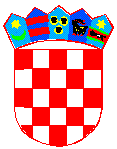 REPUBLIKA HRVATSKAISTARSKA ŽUPANIJAGRAD POREČ - PARENZO -CITTÀ DI POREČ - PARENZOUpravni odjel za komunalni sustavOdsjek za operativu komunalnog sustavaKLASA:406-09/18-03/59URBROJ:  2167/01-05/10-18-3Poreč - Parenzo,12.04.2018. godine“NE OTVARAJ – izrada projektne dokumentacije U PROMETU“Predsjednik Stručnog povjerenstva:Elio ŠtifanićRednibrojNARUČITELJ(naziv, sjedište, kontakt za provjeru podataka)PREDMET UGOVORAVRIJEDNOST UGOVORA U KUNAMA BEZ PDV-aMJESTI I DATUM ZAVRŠETKA UGOVORANaziv naručiteljaNaziv naručiteljaGrad Poreč-ParenzoGrad Poreč-ParenzoAdresa sjedištaAdresa sjedištaObala maršala Tita 5/1, 52440, PorečObala maršala Tita 5/1, 52440, PorečPoštanski broj i mjestoPoštanski broj i mjesto52440, Poreč52440, PorečMatični broj / OIBMatični broj / OIBMB: 2552329OIB: 41303906494MB: 2552329OIB: 41303906494Predmet nabavePredmet nabaveizrada projektne dokumentacije U PROMETUizrada projektne dokumentacije U PROMETU1.Naziv ponuditelja2.Sjedište ponuditelja3.Adresa ponuditelja4.OIB5.Žiro račun6.Ponuditelj je u sustavuPDV-a (zaokružiti)dane7.Adresa za dostavu pošte8.Adresa e-pošte9.Ovlaštena osoba ponuditelja10.Kontakt osoba ponuditelja11.Broj tel. / Broj faksa12.Cijena ponude bez PDV-a13.Iznos PDV-a14Cijena ponude s PDV-om15.Rok valjanosti ponudeRok valjanosti ponude je najmanje 90 (devedeset) dana od isteka roka za dostavu ponudaRok valjanosti ponude je najmanje 90 (devedeset) dana od isteka roka za dostavu ponudaBroj i datum ponudeBroj i datum ponudeOvjera ponuditeljaOvjera ponuditeljaNaziv i sjedište člana zajednice PonuditeljaNaziv i sjedište člana zajednice PonuditeljaOIB broj računaGospodarski subjekt u sustavu PDV-a (zaokružiti)Gospodarski subjekt u sustavu PDV-a (zaokružiti)DA                 NEDA                 NEAdresaTelefonTelefaksE-mailIme, prezime i funkcija ovlaštene osobe/a za potpisivanje ugovora o javnoj nabaviIme, prezime i funkcija ovlaštene osobe/a za potpisivanje ugovora o javnoj nabaviIme, prezime i funkcija osobe za kontaktIme, prezime i funkcija osobe za kontaktPredmet ugovora o javnoj nabavi koji će izvršavati član zajednice PonuditeljaPredmet ugovora o javnoj nabavi koji će izvršavati član zajednice PonuditeljaVrijednost ugovora o javnoj nabavi koji će izvršavati član zajednice PonuditeljaVrijednost ugovora o javnoj nabavi koji će izvršavati član zajednice PonuditeljaKoličina radova ugovora o javnoj nabavi koji će izvršavati član zajednice PonuditeljaKoličina radova ugovora o javnoj nabavi koji će izvršavati član zajednice PonuditeljaPostotni dio ugovora o javnoj nabavi koji će izvršavati član zajednice PonuditeljaPostotni dio ugovora o javnoj nabavi koji će izvršavati član zajednice PonuditeljaNaziv/tvrtka i sjedište podugovarateljaNaziv/tvrtka i sjedište podugovarateljaSkraćena tvrtkaSkraćena tvrtkaOIB broj računaGospodarski subjekt u sustavu PDV-a (zaokružiti)Gospodarski subjekt u sustavu PDV-a (zaokružiti)DA                 NEDA                 NEAdresaTelefonTelefaksE-mailIme, prezime i funkcija osobe za kontaktIme, prezime i funkcija osobe za kontaktPredmet ugovora o javnoj nabavi koji će izvršavati podugovaratelj Predmet ugovora o javnoj nabavi koji će izvršavati podugovaratelj Vrijednost podugovoraVrijednost podugovoraKoličina radova podugovoraKoličina radova podugovoraPostotni dio ugovora o javnoj nabaviPostotni dio ugovora o javnoj nabaviNaziv/tvrtka i sjedište podugovarateljaNaziv/tvrtka i sjedište podugovarateljaSkraćena tvrtkaSkraćena tvrtkaOIBbroj računaGospodarski subjekt u sustavu PDV-a (zaokružiti)Gospodarski subjekt u sustavu PDV-a (zaokružiti)DA                 NEDA                 NEAdresaTelefonTelefaksE-mailIme, prezime i funkcija osobe za kontaktIme, prezime i funkcija osobe za kontaktPredmet ugovora o javnoj nabavi koji će izvršavati podugovaratelj Predmet ugovora o javnoj nabavi koji će izvršavati podugovaratelj Vrijednost podugovoraVrijednost podugovoraKoličina radova podugovoraKoličina radova podugovoraPostotni dio ugovora o javnoj nabaviPostotni dio ugovora o javnoj nabaviProjektni zadatakizrada projektne dokumentacije U PROMETUPONUDBENI TROŠKOVNIKizrada projektne dokumentacije U PROMETURed. br.Opis projektakoličinajed. mjerejedinična cijenaukupno1.Prometni elaborat privremena regulacija prometa 3komplet2.Prometni elaborat dopune prometne signalizacije6komplet3.Prometni projekt izrade montažnog raskrižja 1komplet4.Prometne studije4.1.Prometna studija opravdanosti prenamjene prometovanja na raskrižju1komplet4.2.Prometna studija opravdanosti prenamjene prometovanja u naselju 1komplet4.3.Prometna studija opravdanosti prenamjene prometovanja u ulici1komplet5.Prometno - sigurnosne analize i prognoze5.1.Prometno - sigurnosna analiza i prognoza prometa na raskrižju1komplet5.2.Prometno - sigurnosna analiza i prognoza prometa u naselju1komplet5.3.Prometno - sigurnosna analiza i prognoza prometa u ulici1komplet6.Mjerenje prometa6.1.Mjerenje prometa u naselju (do 5 lokacija)/dan1komplet6.2.Mjerenje prometa u ulici/dan1komplet7.Izrada geodetske snimke u mjerilu 1:500, za potrebe projektiranja, prema zoni snimanja 2hektarUKUPNOPDV: